1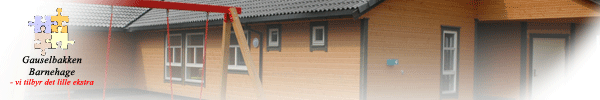 Tema: Eventyret om skinnvotten og arktiske dyr- Isbjørn, pingvin, sel og polarrev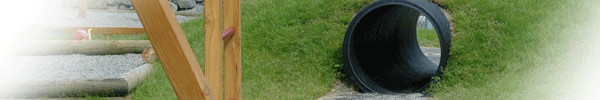 Månedsplan for Tverrliggeren, Januar 2022UkeMandagTirsdagOnsdagTorsdagFredag 13Planleggingsdag4En gruppe på turYoga på trimrommetLunsj: Ertesuppe5Vi baker sconesEn gruppe har yoga på ettermiddagen6Hele avdelingen går på tur til gauselskogen7MorgentrimLunsj: Spagetti med kjøttboller og tomatsaus210MorgentrimTemasamling i grupper11En gruppe på tur til den blå lekeplassenForming
Lunsj: Bolognesesuppe 12Hinderløype ute13Hele avdelingen går på tur til fritidsgården14MorgentrimLunsj: Fiskeboller i hvit saus317
Morgentrim
Temasamling i grupper18
En gruppe på tur
Yoga på trimrommet 
Lunsj: Maissuppe19Vi lager pitapizzaEn gruppe har yoga på ettermiddagen20Hele avdelingen drar på tur til lekeplassen med den store steinen21MorgentrimLunsj: Stekt ris424
Morgentrim
Temasamling i grupper25Tur til lekeplassen med bussenHinderløype ute
Lunsj: Spinatsuppe26Hoppetau og strikk27Hele avdelingen går på tur til skogen bak fritidsgården28MorgentrimFormingLunsj: Karbonader531Morgentrim Temasamling i grupper